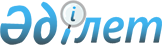 Маңғыстау аудандық мәслихатының 2019 жылғы 22 қаңтардағы № 23/269 "2019-2021 жылдарға арналған Шетпе ауылының бюджеті туралы" шешіміне өзгерістер енгізу туралыМаңғыстау облысы Маңғыстау аудандық мәслихатының 2019 жылғы 28 тамыздағы № 30/342 шешімі. Маңғыстау облысы Әділет департаментінде 2019 жылғы 4 қыркүйекте № 3990 болып тіркелді
      Қазақстан Республикасының 2008 жылғы 4 желтоқсандағы Бюджет кодексіне, Қазақстан Республикасының 2001 жылғы 23 қаңтардағы "Қазақстан Республикасындағы жергілікті мемлекеттік басқару және өзін-өзі басқару туралы" Заңына және Маңғыстау аудандық мәслихатының 2019 жылғы 25 шілдедегі № 29/334 "Маңғыстау аудандық мәслихатының 2019 жылғы 8 қаңтардағы № 22/256 "2019-2021 жылдарға арналған аудандық бюджет туралы" шешіміне өзгерістер мен толықтыру енгізу туралы" шешіміне (нормативтік құқықтық актілерді мемлекеттік тіркеу Тізілімінде № 3962 болып тіркелген) сәйкес, Маңғыстау аудандық мәслихаты ШЕШІМ ҚАБЫЛДАДЫҚ:
      1. "2019-2021 жылдарға арналған Шетпе ауылының бюджеті туралы" Маңғыстау аудандық мәслихатының 2019 жылғы 22 қаңтардағы № 23/269 (нормативтік құқықтық актілерді мемлекеттік тіркеу туралы Тізілімінде № 3806 болып тіркелген, 2019 жылғы 7 ақпанда Қазақстан Республикасы нормативтік құқықтық актілердің эталондық бақылау банкінде жарияланған) шешіміне келесідей өзгерістер енгізілсін:
      көрсетілген шешімнің 1 тармағы жаңа редакцияда жазылсын:
      "1. 2019-2021 жылдарға арналған Шетпе ауылының бюджеті 1, 2 және 3 қосымшаларға сәйкес, оның ішінде 2019 жылға келесідей көлемдерде бекітілсін:
      1) кірістер – 619 626,0 мың теңге, оның ішінде:
      салықтық түсімдер бойынша - 45 850,0 мың теңге;
      салықтық емес түсімдер бойынша - 0 теңге;
      негізгі капиталды сатудан түсетін түсімдер - 0 теңге;
      трансферттер түсімдері бойынша- 573 776,0 мың теңге;
      2) шығындар – 620 692,7 мың теңге;
      3) таза бюджеттік кредиттеу -0 теңге;
      бюджеттік кредиттер - 0 теңге;
      бюджеттік кредиттерді өтеу - 0 теңге;
      4) қаржы активтерімен операциялар бойынша сальдо - 0 теңге;
      қаржы активтерін сатып алу - 0 теңге;
      мемлекеттік қаржы активтерін сатудан түсетін түсімдер - 0 теңге;
      5) бюджет тапшылығы (профициті) - -1066,7 мың теңге;
      6) бюджет тапшылығын қаржыландыру (профицитін пайдалану) -1 066,7 мың теңге, оның ішінде:
      қарыздар түсімі - 0 теңге;
      қарыздарды өтеу - 0 теңге;
      бюджет қаражатының пайдаланылатын қалдықтары -1 066,7 мың теңге.";
      2 тармақ жаңа редакцияда жазылсын:
      "2. 2019 жылға арналған Шетпе ауылының бюджетіне аудандық бюджеттен 573 776,0 мың теңге сомасында субвенция бөлінгені ескерілсін.";
      көрсетілген шешімнің 1 қосымшасы осы шешімнің қосымшасына сәйкес жаңа редакцияда жазылсын.
      2. "Маңғыстау аудандық мәслихатының аппараты" мемлекеттік мекемесі (аппарат басшысы Е.Қалиев) осы шешімнің әділет органдарында мемлекеттік тіркелуін, оның Қазақстан Республикасы нормативтік құқықтық актілерінің эталондық бақылау банкі мен бұқаралық ақпарат құралдарында ресми жариялануын қамтамасыз етсін.
      3. Осы шешімнің орындалуын бақылау Маңғыстау ауданы әкімінің орынбасары Т.Қылаңовқа жүктелсін.
      4. Осы шешім 2019 жылдың 1 қаңтарынан бастап қолданысқа енгізіледі. 2019 жылға арналған Шетпе ауылының бюджеті
					© 2012. Қазақстан Республикасы Әділет министрлігінің «Қазақстан Республикасының Заңнама және құқықтық ақпарат институты» ШЖҚ РМК
				
      Сессия төрағасы 

С.Үркімбаев

      Маңғыстау аудандық мәслихатының хатшысы 

А.Сарбалаев
Маңғыстау аудандық мәслихатының2019 жылғы "28" тамыздағы№ 30/342 шешімінеқосымшаМаңғыстау аудандық мәслихатының2019 жылғы "22" қаңтардағы№ 23/269 шешімінеқосымша 1
Санаты
Сыныбы
Кіші сыныбы
Кіші сыныбы
А т а у ы
Сомасы, мың теңге
Санаты
Сыныбы
Кіші сыныбы
Кіші сыныбы
А т а у ы
I.Кірістер
619 626,0
1
Салықтық түсімдер
45 850,0
01
Табыс салығы
20 000,0
2
2
Жеке табыс салығы
20 000,0
04
Меншікке салынатын салықтар
25 850,0
1
1
Мүлікке салынатын салықтар
500,0
3
3
Жер салығы
350,0
4
4
Көлік құралдарына салынатын салық
25 000,0
2
Салықтық емес түсімдер
0
01
Мемлекеттік меншіктен түсетін кірістер
0
1
1
Мемлекеттік кәсіпорындардың таза кірісі бөлігінің түсімдері
0
5
5
Мемлекеттік меншігіндегі мүлікті жалға беруден түсетін кірістер
0
7
7
Мемлекеттік бюджеттен берілген кредиттер бойынша сыйақылар 
0
3
Негізгі капиталды сатудан түсетін түсімдер
0
01
Мемлекеттік мекемелерге бекітілген мемлекеттік мүлікті сату
0
1
1
Мемлекеттік мекемелерге бекітілген мемлекеттік мүлікті сату
0
4
Трансферттердің түсімдері
573 776,0
02
Мемлекеттiк басқарудың жоғары тұрған органдарынан түсетiн трансферттер
573 776,0
3
3
Аудандардың (облыстық маңызы бар қаланың) бюджетінен трансферттер
573 776,0
Функционалдық топ
Бюджеттік бағдарламалардың әкімшісі
Бюджеттік бағдарламалардың әкімшісі
Бағдарлама
А т а у ы
Сомасы, мың теңге
Функционалдық топ
Бюджеттік бағдарламалардың әкімшісі
Бюджеттік бағдарламалардың әкімшісі
Бағдарлама
А т а у ы
ІІ.Шығындар
620 692,7
01
Жалпы сипаттағы мемлекеттiк қызметтер
43 735,0
124
124
Аудандық маңызы бар қала, ауыл, кент, ауылдық округ әкімінің аппараты
43 735,0
001
Аудандық маңызы бар қала, ауыл, кент, ауылдық округ әкімінің қызметін қамтамасыз ету жөніндегі қызметтер
43 735,0
04
Бiлiм беру
486 989,0
124
124
Аудандық маңызы бар қала, ауыл, кент, ауылдық округ әкімінің аппараты
486 989,0
004
Мектепке дейінгі тәрбиелеу және оқыту және мектепке дейінгі тәрбиелеу және оқыту ұйымдарында медициналық қызмет көрсетуді ұйымдастыру
486 989,0
07
Тұрғынүй-коммуналдық шаруашылық
89 472,7
124
124
Аудандық маңызы бар қала, ауыл, кент, ауылдық округ әкімінің аппараты
89 472,7
008
Елдімекендердегі көшелерді жарықтандыру
49 539,7
009
Елдімекендердің санитариясын қамтамасыз ету
15 275,0
011
Елдімекендерді абаттандыру мен көгалдандыру
24 658,0
08
Мәдениет, спорт, туризм және ақпараттық кеңістiк
496,0
124
124
Аудандық маңызы бар қала, ауыл, кент, ауылдық округ әкімінің аппараты
496,0
028
Жергілікті деңгейде дене шынықтыру-сауықтыру және спорттық іс-шараларды өткізу
496,0
III.Таза бюджеттік кредиттеу
0
Бюджеттік кредиттер
0
Бюджеттік кредиттерді өтеу
0
ІV.Қаржы активтерімен операциялар бойынша сальдо
0
Қаржы активтерін сатып алу
0
Мемлекеттің қаржы активтерін сатудан түсетін түсімдер
0
V.Бюджет тапшылығы (профициті)
-1 066,7
VІ.Бюджет тапшылығын қаржыландыру (профицитін пайдалану)
1 066,7
қарыздар түсімі
0
қарыздарды өтеу
0
8
Бюджет қаражатының пайдаланылатын қалдықтары
1 066,7
01
01
Бюджет қаражаты қалдықтары
1 066,7
1
Бюджет қаражатының бос қалдықтары
1 066,7